Министерство просвещения Российской ФедерацииФедеральное государственное бюджетное образовательное учреждениевысшего образования«Чувашский государственный педагогический университет им. И.Я. Яковлева»ИНФОРМАЦИОННОЕ ПИСЬМОУважаемые коллеги!Приглашаем вас принять участие в работеIII Всероссийской научно-практической конференции с международным участием«Цифровые технологии и инновации в развитии 
науки и образования», которая состоится 07 апреля  2023 года на базе факультета  физико-математического образования, информатики и технологий Чувашского государственного педагогического университета им. И. Я. Яковлева. Конференция пройдет в смешанном формате. Ссылка на конференцию при онлайн участии будет отправлена дополнительным письмом на электронные адреса, указанные при регистрации.Цель конференции: обмен опытом и координация научно-практических исследований в области современных цифровых технологий и инноваций в развитии науки и образования.Направления работы конференции: Цифровые технологии в науке и образованииЦифровая трансформация современного образованияЦифровые технологии в управлении предприятиямиИнновации в экономике, социальной сфере и производствеУправление инновационной деятельностьюФорма участия – очная/заочнаяЯзык конференции – русскийПриглашаются ученые, преподаватели, аспиранты, магистранты, студенты, научно-исследовательские коллективы школ, техникумов, колледжей, университетов и институтов.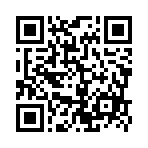 Для участия в конференции необходимо в срок до 03 апреля 2023 г. пройти регистрацию на участие в конференции. Если планируете участие с публикацией, прикрепить статью, оформленную согласно требованиям (Приложение 2) и заявление о согласии на обработку персональных данных (скан или фото  собственноручно подписанного согласия) (Приложение 1)  по ссылке:https://forms.gle/6JerKF8QNX6JSGvw8 или по QR-коду.Представленные на конференцию материалы необходимо сохранить следующим образом: статья_Иванов.doc, согласие_Иванов.doc. Статьи публикуются в авторской редакции. Оргкомитет оставляет за собой право технического редактирования или отклонения материала, который не соответствует теме, либо оформлен с нарушением предъявляемых требований. Уникальность научной статьи должна составлять не менее 65 %. Каждый зарегистрированный участник конференции получит электронный сертификат об участии.Программа Конференции будет составлена на основании поступивших заявок.Уважаемые участники конференции! Высланные Вами научные статьи будут опубликованы в электронном сборнике материалов конференции. Сборник будет размещен в Научной электронной библиотеке (eLibrary.ru) и включен в наукометрическую базу Российского индекса научного цитирования – РИНЦ.Статьи публикуются бесплатно.Требования к оформлению статьиОформление текста. В правом верхнем углу – инициалы, фамилия автора(-ов) (курсивом); по центру – название статьи на русском и английском языках (полужирный шрифт, кегль 14); аннотация и ключевые слова (на русском и английском языках, кегль 12); текст статьи (кегль 14); литература (кегль 10). В конце информация об авторах статьи.Текст должен быть подготовлен в редакторе Microsoft Word с расширением *.doc,  *.docx или *.rtf без сносок. Нумерованный список литературы размещается в конце работы, ссылка на источник оформляется в квадратных скобках [первая цифра – номер источника в списке литературы, вторая – номер страницы]. Пример: [5, с. 12].Поля со всех сторон – 2,5 см.Междустрочный интервал – одинарный.Для основного текста – шрифт обычный Times New Roman, 14 кегль. Первая строка абзаца основного текста – отступ 1 см, выравнивание по ширине.Страницы не нумеруются.К публикации принимаются статьи объемом не менее трех и не более десяти страниц печатного текста.Библиографический список оформляется по ГОСТ Р 7.0.100-2018.Контактная информация:г. Чебоксары, ул. К. Маркса, д. 38, кабинет 429Сайт: www.chgpu.edu.ruE-mail: ikt.kaf.chgpu@gmail.com Телефон (8352) 223084, 89176591160.Оргкомитет конференции:Кожанов Игорь Владимирович – доктор педагогических наук, доцент, проректор по научной и инновационной работе ЧГПУ им. И.Я. Яковлева;Кириллов Александр Алексеевич – начальник управления научной и инновационной работы ЧГПУ им. И.Я. Яковлева;Ефремов Вячеслав Геннадьевич – кандидат физико-математических наук, доцент,  декан факультета физико-математического образования, информатики и технологий ЧГПУ им. И.Я. Яковлева;Фадеева Клара Николаевна – кандидат педагогических наук, доцент, заведующий кафедрой информатики и технологий ЧГПУ им. И.Я. Яковлева;Герасимова Алина Германовна – кандидат педагогических наук, доцент, доцент кафедры информатики и технологий ЧГПУ им. И.Я. Яковлева;Григорьев Юрий Владиславович – кандидат педагогических наук, доцент кафедры информатики и технологий ЧГПУ им. И.Я. Яковлева;Бельчусов Анатолий Александрович – кандидат технических наук, доцент, доцент кафедры информатики и технологий ЧГПУ им. И.Я. Яковлева;Игнатьева Эмилия Анатольевна – кандидат психологических наук, доцент, доцент кафедры информатики и технологий ЧГПУ им. И.Я. Яковлева;Горский Алексей Владимирович – кандидат физико-математических наук, доцент, доцент кафедры информатики и технологий ЧГПУ им. И.Я. Яковлева;Путевская Ирина Валерьевна – старший преподаватель кафедры информатики и технологий ЧГПУ им. И.Я. Яковлева.Оргкомитет конференции будет признателен Вам за распространение данной информации среди преподавателей университетов, аспирантов, магистрантов, студентов, научно-исследовательских коллективов школ, техникумов, колледжей, специализированных организаций, представителей научной общественности, заинтересованных в публикации материалов выступлений.БЛАГОДАРИМ ВАС ЗА УЧАСТИЕ!!!Приложение 1ЗАЯВЛЕНИЕ 
о согласии на обработку персональных данныхЯ, ______________________________________________________________________,                                                                                                                         (ФИО)даю свое согласие федеральному государственному бюджетному образовательному учреждению «Чувашский государственный педагогический университет им. И.Я. Яковлева» на обработку моих персональных данных, относящихся исключительно к перечисленным категориям: фамилия, имя, отчество; место учебы / работы, электронный адрес на использование в целях формирования электронного сборника статей и размещения его в РИНЦ.Настоящее согласие предоставляется мной на осуществление действий в отношении моих персональных данных, которые необходимы для достижения указанных выше целей, в соответствии с действующим законодательством Российской Федерации.                                                                                      Подпись ___________                                                                                      Дата ______Приложение 2Образец оформления статьиК. Н. ФадееваПлощадки для организации дистанционного обученияАннотация. Одной из задач современного образования является использование таких приемов и средств, которые помогли бы грамотно, экономно распределять время в процессе обучения. В статье описаны основные онлайн площадки для организации дистанционного обучения, использование которых существенно обогатит и качественно обновит реализацию образовательного процесса, повысит его эффективность. Ключевые слова: информационные технологии, Интернет, онлайн курсы, дистанционное обучение.K. N. FadeevaPLATFORMS FOR ORGANIZING DISTANCE LEARNINGAbstract. One of the tasks of modern education is the use of such techniques and tools that would help to correctly and economically allocate time in the learning process. The article describes the main online platforms for the organization of distance learning, the use of which will significantly enrich and qualitatively update the implementation of the educational process, increase its efficiency.Keywords: information technology, internet, online courses, distance learning.Текст статьи Текст статьи Текст статьи Текст статьи Текст статьи Текст статьи Текст статьи Текст статьи Текст статьи Текст статьи Текст статьи Текст статьи Текст статьи Текст статьи Текст статьи Текст статьи.Литература1. Герасимова А. Г. Вопросы подготовки будущих учителей к использованию информационных и коммуникационных технологий в условиях информатизации образования // Актуальные проблемы методики обучения информатике в современной школе : материалы Междунар. науч.-практ. Интернет конф. – М.: МПГУ, 2018. – С. 206–209.2. Фадеева К. Н. Роль информационной образовательной среды при обучении дошкольников // Никоновские чтения : эл. сб. научных статей по материалам II Всероссийского культурологического форума «Никоновские чтения» (в память о Заслуженном работнике образования ЧР Г. Л. Никоновой) / под ред. А. В. Никитиной. – Чебоксары: Чуваш. гос. пед. ун-т, 2017. – С. 74–77.АвторыФадеева  Клара  Николаевна – кандидат педагогических наук, доцент, зав. кафедрой информатики и информационно-коммуникационных технологий Чувашского  государственного педагогического  университета  им. И. Я. Яковлева, г. Чебоксары, Россия; e-mail: fadeevakn@mail.ru